  MADONAS NOVADA PAŠVALDĪBA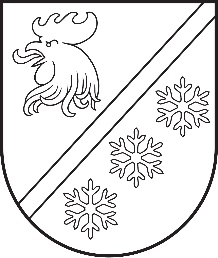 Reģ. Nr. 90000054572Saieta laukums 1, Madona, Madonas novads, LV-4801 t. 64860090, e-pasts: pasts@madona.lv ___________________________________________________________________________MADONAS NOVADA PAŠVALDĪBAS DOMESLĒMUMSMadonā2023. gada 27. jūlijā							          		Nr. 447									      (protokols Nr. 11, 8. p.)Par finansējuma piešķiršanu Liezēres pamatskolas sporta zālēs ģērbtuvju remontamLiezēres pamatskolā, lai nodrošinātu un saglabātu izglītības infrastruktūru,  sporta zāles ģērbtuvēs un dušas telpās ir nepieciešams veikt remontu, jo telpu apdares materiāli ir stipri bojāti, grīda nelīdzena, siena izdrupusi, griestu segums bojāts, kas apgrūtina sanitārām prasībām atbilstošu šo telpu izmantošanu ikdienā. Madonas novada ilgtspējīgas attīstības stratēģijā 2022. - 2047. gadam un Madonas novada attīstības programmas 2022. - 2028. gadam investīciju plānā 2023. – 2027. gadam iekļauts investīciju projekts par Liezēres pamatskolas sporta zāles un palīgtelpu atjaunošanu.Veicot tirgus izpēti Liezēres pamatskolas sporta zāles ģērbtuvju remontam ir nepieciešams finansējums EUR 19737,62 (deviņpadsmit tūkstoši septiņi simti trīsdesmit septiņi  euro, 62 centi) t.sk. pievienotā vērtības nodokļa izmaksas. Noklausījusies sniegto informāciju, ņemot vērā 12.07.2023. Uzņēmējdarbības, teritoriālo un vides jautājumu komitejas un 18.07.2023. Finanšu un attīstības komitejas atzinumus, atklāti balsojot: PAR – 14 (Agris Lungevičs, Aivis Masaļskis, Andris Dombrovskis, Andris Sakne, Artūrs Grandāns, Arvīds Greidiņš, Gunārs Ikaunieks, Guntis Klikučs, Iveta Peilāne, Kaspars Udrass, Māris Olte, Rūdolfs Preiss, Sandra Maksimova, Valda Kļaviņa), PRET – NAV, ATTURAS –  NAV, Madonas novada pašvaldības dome NOLEMJ:Piešķirt Liezēres pamatskolas sporta zāles ģērbtuvju remontam EUR 19737,62 (deviņpadsmit tūkstoši septiņi simti trīsdesmit septiņi  euro, 62 centi) no Madonas novada pašvaldības 2023. gada budžeta nesadalītajiem līdzekļiem, kas ņemti no Liezēres pagasta pārvaldes 2023. gadā pārdotajiem īpašumiem.               Domes priekšsēdētājs				             A. Lungevičs	Daiders 26361110ŠIS DOKUMENTS IR ELEKTRONISKI PARAKSTĪTS AR DROŠU ELEKTRONISKO PARAKSTU UN SATUR LAIKA ZĪMOGU